Sermon Notes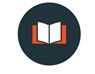 “Renewed Hope”
1 Corinthians 15:1-111 Now, brothers and sisters, I want to remind you of the gospel I preached to you, which you received and on which you have taken your stand. 2 By this gospel you are saved, if you hold firmly to the word I preached to you. Otherwise, you have believed in vain. 3 For what I received I passed on to you as of first importance: that Christ died for our sins according to the Scriptures, 4 that he was buried, that he was raised on the third day according to the Scriptures, 5 and that he appeared to Cephas, and then to the Twelve. 6 After that, he appeared to more than five hundred of the brothers and sisters at the same time, most of whom are still living, though some have fallen asleep. 7 Then he appeared to James, then to all the apostles, 8 and last of all he appeared to me also, as to one abnormally born. 9 For I am the least of the apostles and do not even deserve to be called an apostle, because I persecuted the church of God. 10 But by the grace of God I am what I am, and his grace to me was not without effect. No, I worked harder than all of them—yet not I, but the grace of God that was with me. 11 Whether, then, it is I or they, this is what we preach, and this is what you believed. The Gospel (i.e. “good news”)M____________ (Incarnation)C ____________ (Atonement)C ____________ (Resurrection)A Gospel without a Crown (manger, CROSS, crown)Led to a limited view of _______________________.Led to a focus on _______________________.Led to a misunderstanding of the _______________ and its purpose.Turned Jesus into a ______________ to an _______________.Renewed Hope: A Crowned Gospel Leads to into a richer view of _________________.Romans 6:1-15Leads to a focus on __________________________.John 10:10Leads to a radical ______________ of the Bible.Hebrews 4:12It will turn Jesus into a _______________ and an ______________.Colossians 2:9-15Questions for Discussion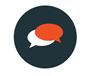 What is the single most important idea you’ll take from this message?Did this message help in your understanding of what the Christian gospel is?  Is Simon Gathercole’s breakdown helpful?  3. What are the consequences (theologically, practically, etc.) to minimizing or even rejecting each of aspect of the gospel (i.e. a gospel with no “manger,” no “cross,” etc.)? 4. How is the gospel currently shaped for you?  Which aspects are large, and which are small? How does this shape translate into how you live as a Christian?  What dimension needs to be built up?5. Are there any other benefits not mentioned in the message that come with growing the Crown dimension of the gospel in one’s life?  6. How would our church change if the resurrection was a more prominent feature of our identity as a church?